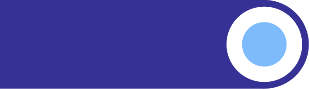 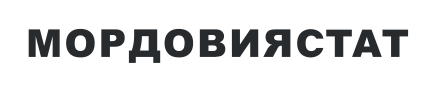 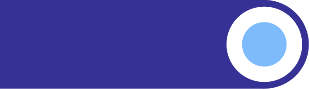 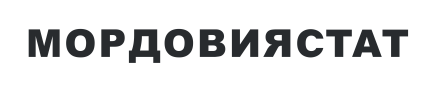 СРЕДНИЕ ПОТРЕБИТЕЛЬСКИЕ ЦЕНЫ НА ТОВАРЫ И УСЛУГИ, НАБЛЮДАЕМЫЕ В РАМКАХ ЕЖЕНЕДЕЛЬНОГО МОНИТОРИНГА ЦЕН, В РЕСПУБЛИКЕ МОРДОВИЯНА 19 ФЕВРАЛЯ 2024 ГОДАНаименование товара (услуги)средние цены, рублейиндексы потребительских цен, в % к предыдущей регистрацииГовядина (кроме бескостного мяса), кг494,29101,32Свинина (кроме бескостного мяса), кг308,68100,02Баранина (кроме бескостного мяса), кг624,57100,41Куры охлажденные и мороженые, кг183,3099,67Сосиски, сардельки, кг388,3299,79Колбаса полукопченая и варено-копченая, кг516,42100,11Колбаса вареная, кг409,13100,13Консервы мясные для детского питания, кг1112,26100,35Рыба мороженая неразделанная, кг203,45100,82Масло сливочное, кг723,0599,87Масло подсолнечное, л114,2998,97Маргарин, кг211,5898,97Молоко питьевое цельное пастеризованное 2,5-3,2% жирности, л64,3899,87Молоко питьевое цельное стерилизованное 2,5-3,2% жирности, л80,56100,71Сметана, кг231,7499,56Творог, кг350,4599,96Смеси сухие молочные для детского питания, кг1094,2699,86Сыры твердые, полутвердые и мягкие, кг635,85100,92Консервы овощные для детского питания, кг589,46100,00Консервы фруктово-ягодные для детского питания, кг494,20100,66Яйца куриные, 10 шт,96,99100,25Сахар-песок, кг62,9699,82Печенье, кг214,5199,85Чай черный байховый, кг992,25100,06Соль поваренная пищевая, кг14,20100,81Мука пшеничная, кг41,02100,18Хлеб из ржаной муки и из смеси муки ржаной и пшеничной, кг56,43100,49Хлеб и булочные изделия из пшеничной муки различных сортов, кг71,65100,15Рис шлифованный, кг105,17100,39Пшено, кг46,27100,58Крупа гречневая-ядрица, кг58,9897,67Вермишель, кг69,29100,05Макаронные изделия из пшеничной муки высшего сорта, кг66,5599,94Картофель, кг21,8692,10Капуста белокочанная свежая, кг31,19101,14Лук репчатый, кг33,6796,44Свёкла столовая, кг32,28101,93Морковь, кг34,5098,53Огурцы свежие, кг234,4396,20Помидоры свежие, кг240,94103,78Яблоки, кг110,07100,38Бананы, кг142,69100,14Водка, л625,41100,22Обед в столовой, кафе, закусочной (кроме столовой в организации), на 1 человека339,15100,00Брюки для детей школьного возраста из джинсовой ткани, шт,1708,38100,00Пеленки для новорожденных, шт,228,55100,90Наименование товара (услуги)средние цены, рублейиндексы потребительских цен, в % к предыдущей регистрацииКостюм спортивный для детей школьного возраста, шт,2228,14100,00Майка, футболка мужская бельевая, шт,421,70100,00Футболка детская, шт,418,43100,00Носки мужские, пара105,9299,85Колготки женские эластичные, шт,257,51100,00Кроссовые туфли для детей, пара1575,99100,00Кроссовые туфли для взрослых, пара3187,90100,00Мыло хозяйственное, 200 г53,7499,44Порошок стиральный, кг177,3599,85Мыло туалетное, 100 г49,8499,30Шампунь, 250 мл183,01100,33Паста зубная, 100 г (100 мл)139,0399,39Щетка зубная, шт,102,66100,85Сигареты с фильтром, пачка176,02100,00Спички, коробок2,94100,00Электропылесос напольный, шт,9111,18100,67Бумага туалетная, рулон20,23101,12Прокладки женские гигиенические, 10 шт,115,3497,97Подгузники детские бумажные, 10 шт,194,43102,24Телевизор, шт,31578,2698,61Смартфон, шт,14532,3398,30Доска обрезная, м316231,08100,00Плиты древесностружечные, ориентированно-стружечные, м2287,31100,00Легковой автомобиль отечественный новый, шт,1143727,21100,00Легковой автомобиль иностранной марки новый, шт,2280050,87100,00Дизельное топливо, л61,04100,00Бензин автомобильный52,2999,92Бензин автомобильный марки АИ-92, л49,4799,85Бензин автомобильный марки АИ-95, л53,92100,00Бензин автомобильный марки АИ-98 и выше, л66,13100,00Метамизол натрия (Анальгин отечественный), 500 мг, 10 таблеток28,5399,77Комбинированные анальгетики, 10 таблеток138,9598,62Нимесулид, 100 мг, 10 таблеток125,50101,99Корвалол, 25 мл42,62100,35Левомеколь, мазь, 40 г205,72101,17Валидол, 60 мг, 10 таблеток46,1999,38Аллохол, 50 таблеток103,74100,58Ренгалин, 20 таблеток304,4399,55Эргоферон, 20 таблеток538,1499,96Поливитамины, 10 шт,95,1899,30Сухие корма для домашних животных, кг324,5499,89Ремонт телевизоров, один вид работ1947,26104,83Мойка легкового автомобиля, услуга541,18100,00Стрижка модельная в женском зале, стрижка602,12105,98Стрижка модельная в мужском зале, стрижка444,37101,10Проезд в городском автобусе,поездка28,09100,00Проезд в троллейбусе, поездка26,50100,00Полет в салоне экономического класса самолета, в расчете на 1000 км пути5196,0391,77Плата за жилье в домах государственного и муниципального жилищных фондов, м2 общей площади30,20100,00Отопление, м2 общей площади52,91100,00Отопление, Гкал2341,69100,00Водоснабжение холодное и водоотведение, месяц с человека320,61100,00Водоснабжение холодное, м331,31100,00Водоотведение, м320,48100,00Водоснабжение горячее, месяц с человека554,38100,00Водоснабжение горячее, м3173,79100,00Услуги по снабжению электроэнергией426,11100,00Наименование товара (услуги)средние цены, рублейиндексы потребительских цен, в % к предыдущей регистрацииПроживание в гостинице 1* или в мотеле, сутки с человека1005,44100,88Проживание в гостинице 2*, сутки с человека1226,2098,87Проживание в гостинице 3*, сутки с человека1811,64100,00Проживание в гостинице 4*-5*, сутки с человека2736,54100,60Проживание в хостеле, сутки с человека792,46100,00Санаторий, день2878,13100,00Дом отдыха, пансионат, день1834,91100,00